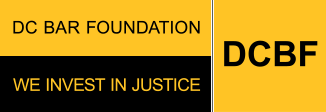 Application IDApplication TypeGeneral SupportApplicant InformationOrganization Information Name:Address:Applicant Information Name:Phone Number: Email Address:Executive SummaryFirst Name Last NameJob TitleType of Support Requested. Please note that you have the option to apply for a general operating grant or general support funds for a specific project.[General Operating Support], [Project Support]If you selected project support, in one or two sentences, provide a short description of this project.Budget InformationFunding RequestApplication NarrativeNeed and Project or Services DescriptionDescribe how your organization or project addresses these needs; provide a description of services provided.How does your organization engage pro bono attorneys and other volunteers to expand client services or otherwise assist the organization?Impact of this FundingEstimate the total number of DC residents who are low-income or under-served who will receive services from this fundingForproject-support grants only, providethespecificgeographical areaand/or target communitythat will benefit from this funding.AttachmentsData PacketSupporting DocumentationResumesSignature